[Date]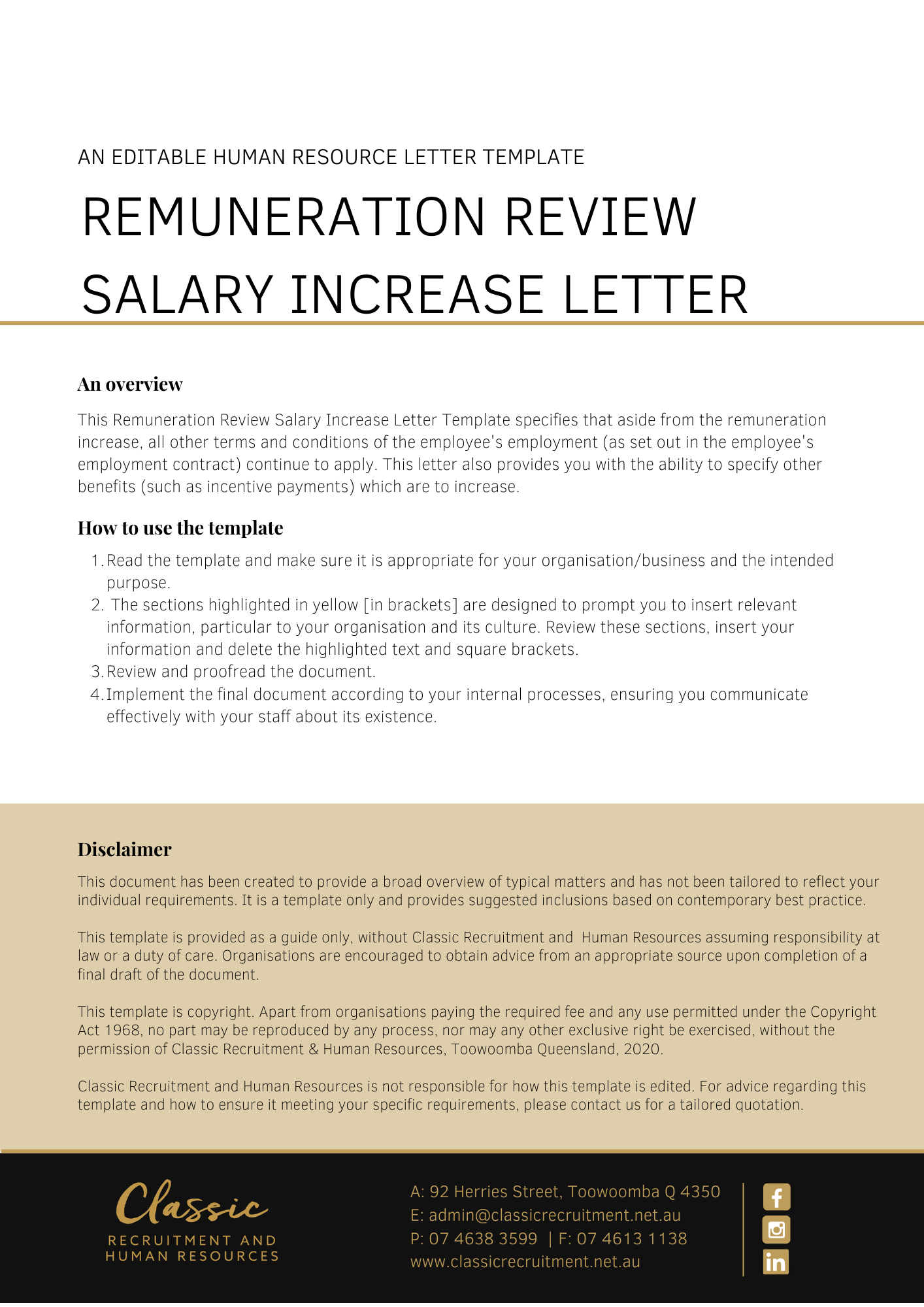 [Employee First Name] [Employee Surname][Employee Address]Remuneration Review Dear [Employee First Name],Your remuneration has recently been reviewed and I am pleased to inform you that your efforts in the past year are to be rewarded with a [Increase Amount].This will result in your total [Remuneration Type] being [Total Sum] gross. The increase will be effective from [Increase Date].This amount is inclusive of superannuation. [Delete After Reading: Adjust this if not applicable]If you have any queries, please do not hesitate to contact [Insert Position (e.g. CEO/Director/Owner)] on [Contact Number].[Salutations for goodbye],[Company Name] [Letter Signatory Name][Letter Signatory Position]